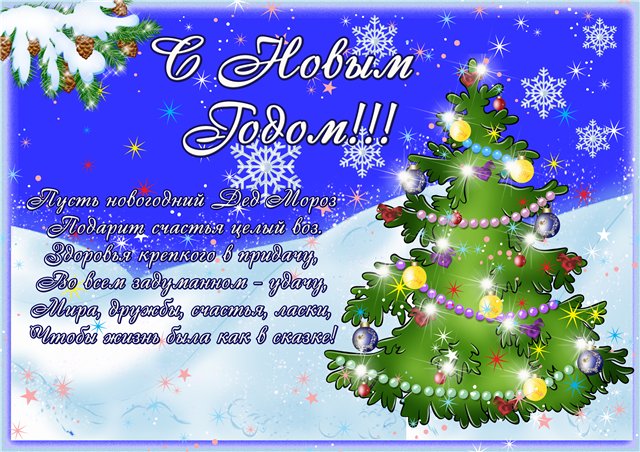 	Поздравляем с наступающим Новым годом! Желаем, чтобы все невзгоды и заботы остались в уходящем году. Пусть Новый год войдет в нашу жизнь бурей положительных эмоций, радости и исполнившихся желаний. Желаем всем здоровья, любви, достатка и невероятных впечатлений от каждого грядущего дня!
                                           С уважением коллектив исполнительного      комитета Семяковского СП